Переходим на сайт https://edu.rosminzdrav.ru/ 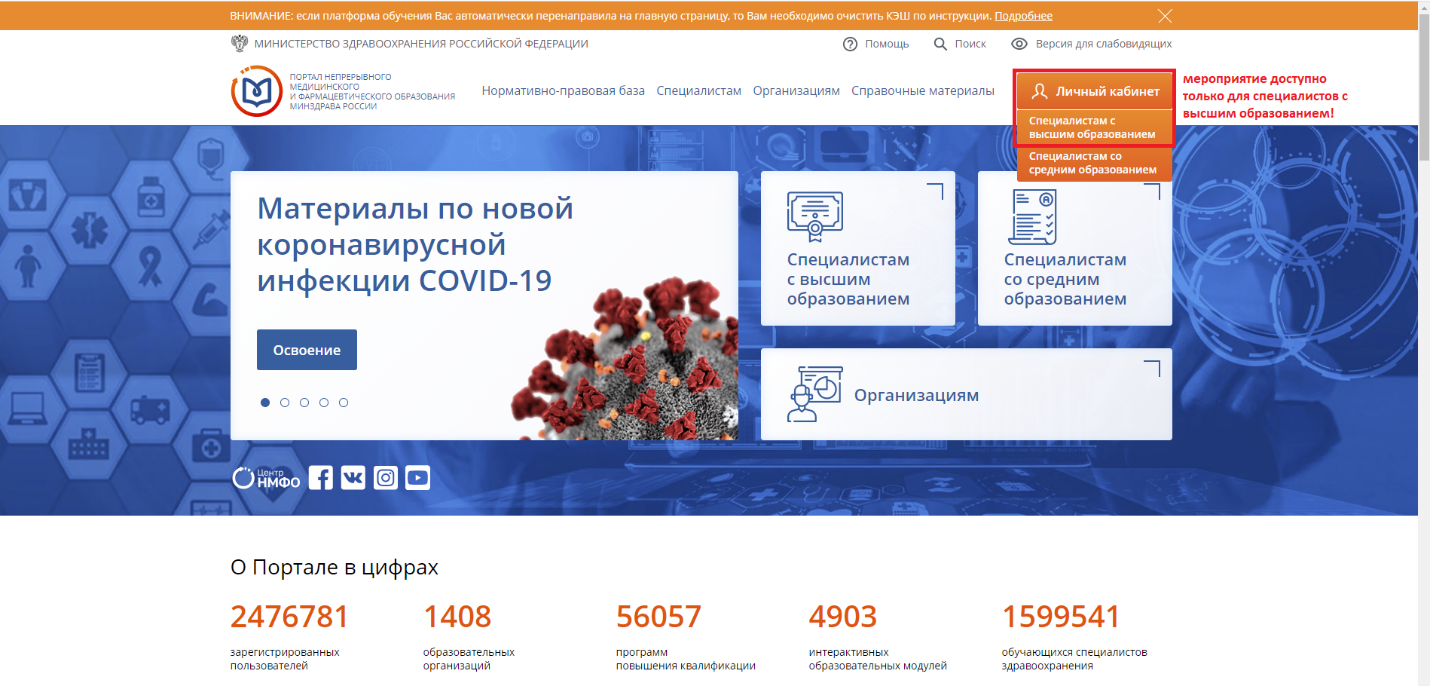 Заходим в личный кабинет (ВНИМАНИЕ! Мероприятие доступно только для специалистов с высшим образованием!)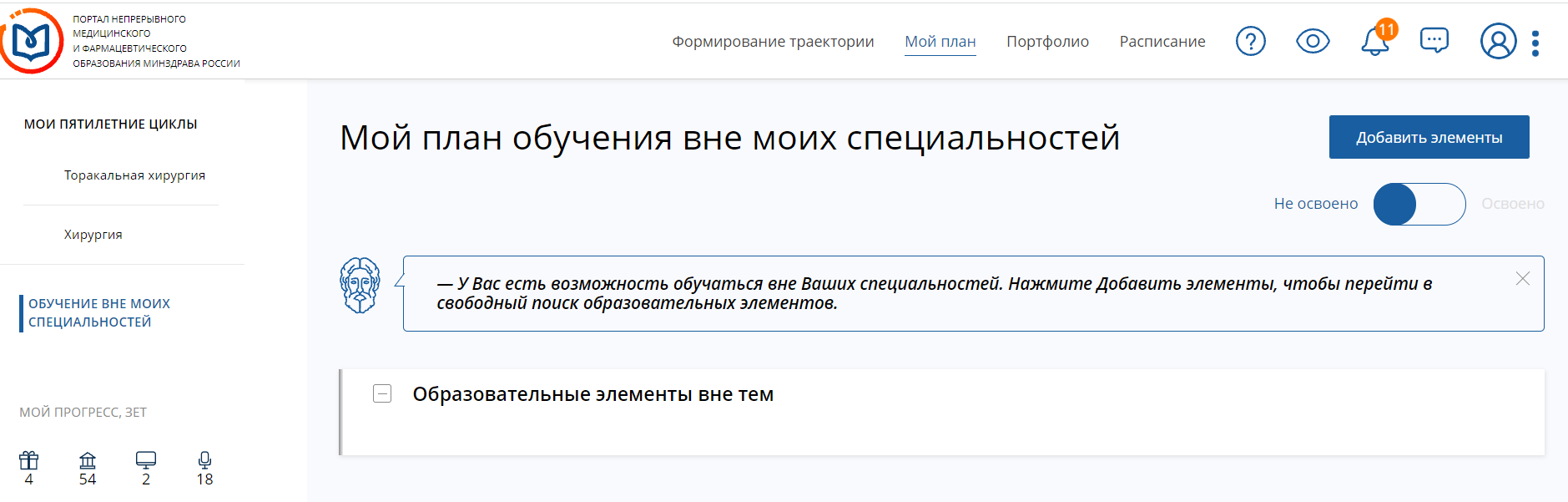 Выбираем обучение вне моих специальностей и жмем добавить элементы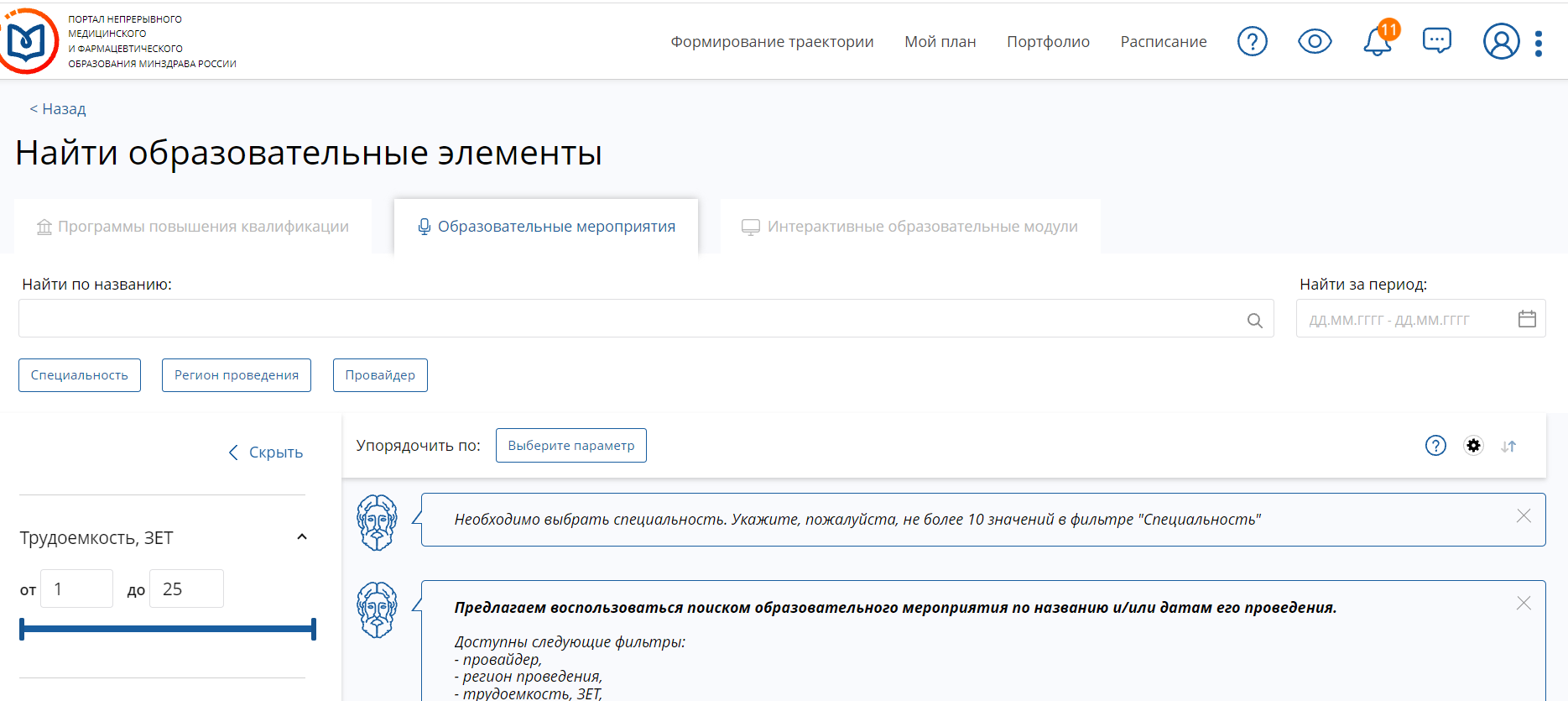 Вкладка образовательные мероприятия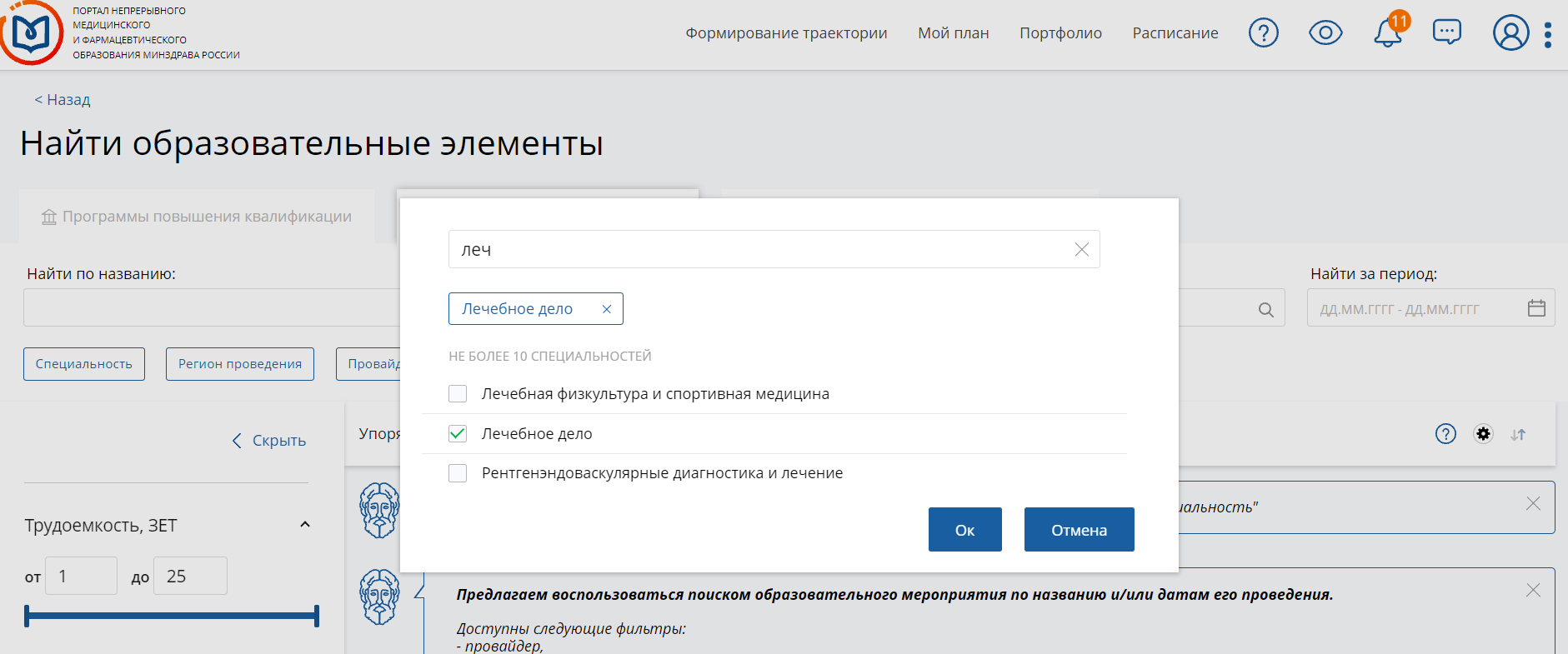 В Специальность указываем лечебное дело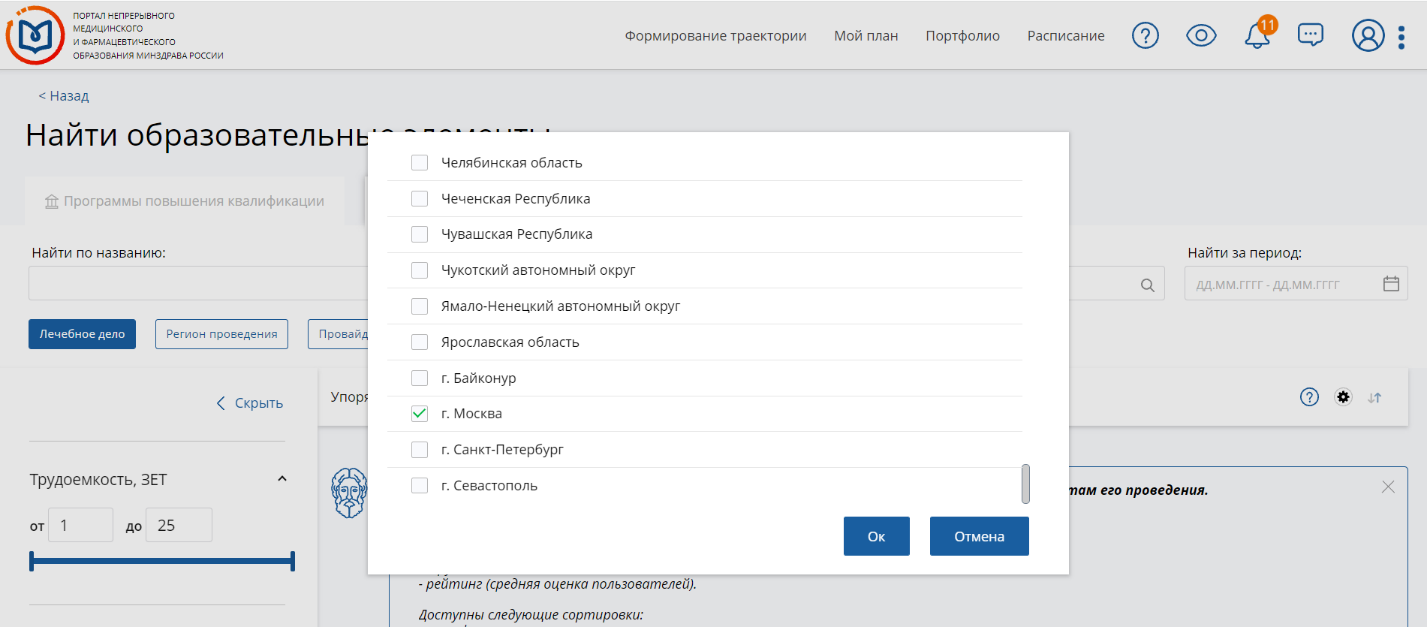 Регион проведения – Москва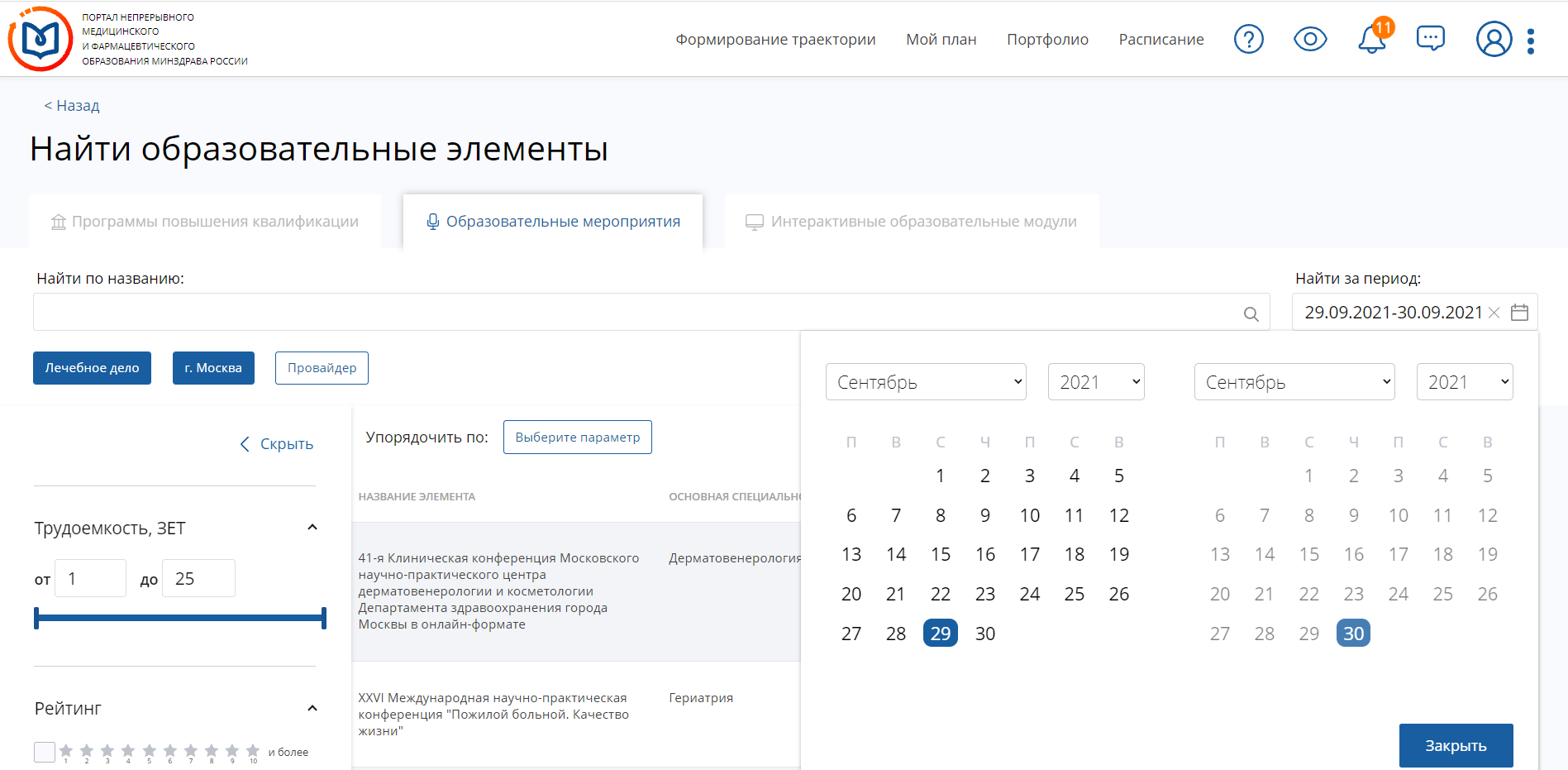 Найти за период указываем согласно картинке 24.03.2022-25.03.2022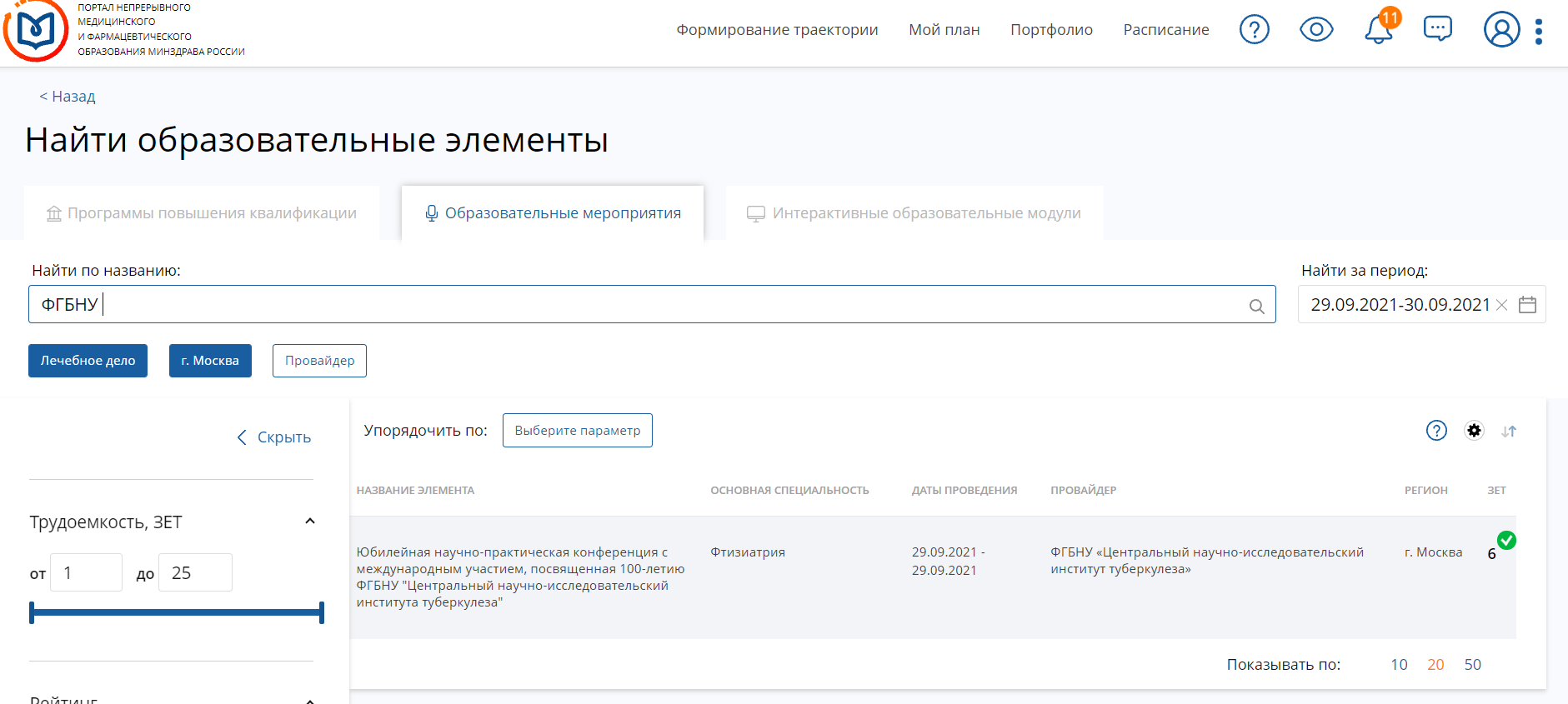 После этого в поиске пишем – ФГБНУВключаем в план, а после вводим код из письма.